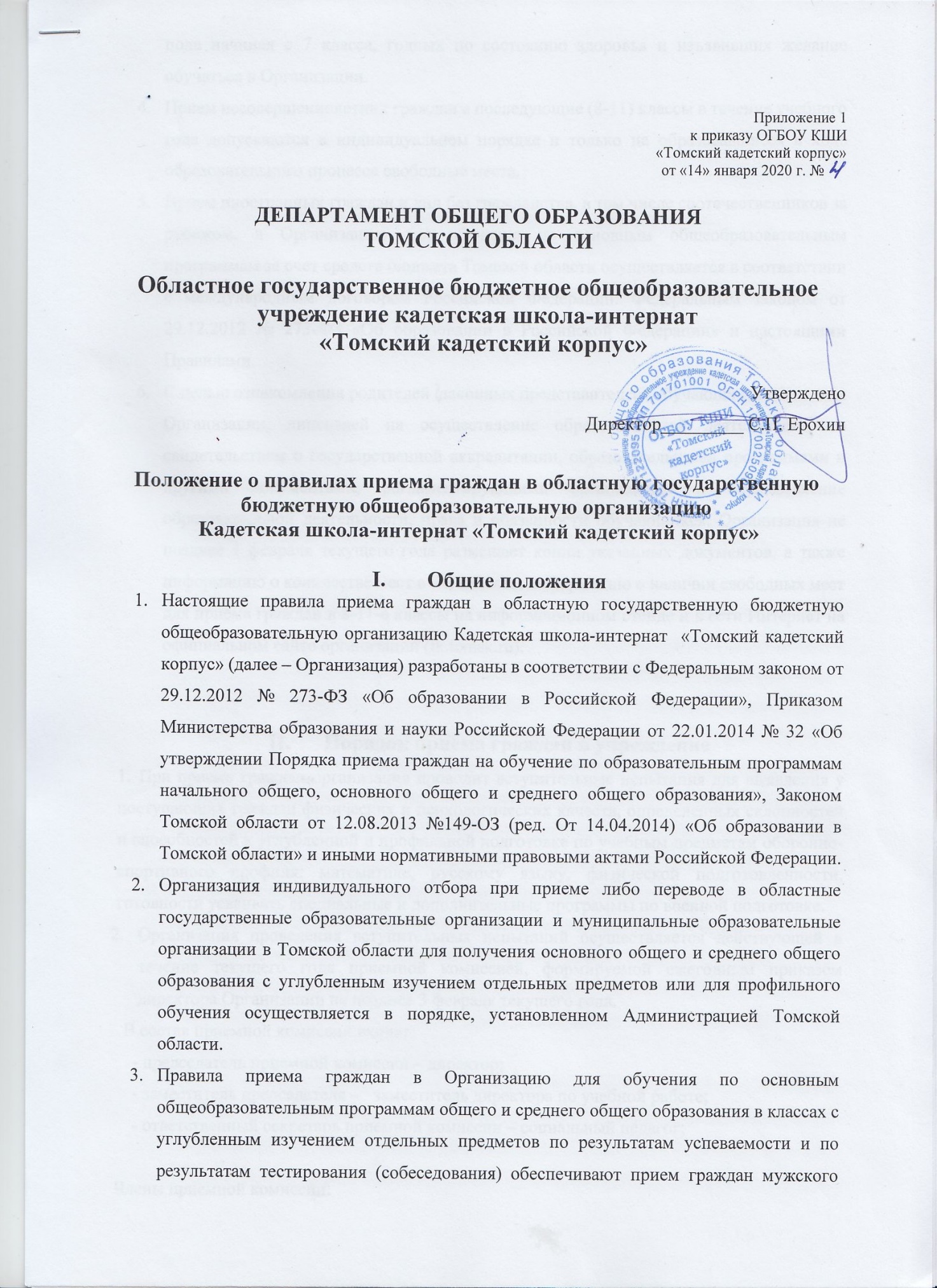  пола начиная с 7 класса, годных по состоянию здоровья и изъявивших желание обучаться в Организации.Прием несовершеннолетних граждан в последующие (8-11) классы в течение учебного года допускаются в индивидуальном порядке и только на образовавшиеся в ходе образовательного процесса свободные места.Прием иностранных граждан и лиц без гражданства, в том числе соотечественников за рубежом, в Организацию для обучения по основным общеобразовательным программам за счет средств бюджета Томской области осуществляется в соответствии с международным договором Российской Федерации. Федеральным законом от 29.12.2012 № 273-ФЗ «Об образовании в Российской Федерации» и настоящими Правилами.С целью ознакомления родителей (законных представителей) обучающихся с Уставом Организации, лицензией на осуществление образовательной деятельности, со свидетельством о государственной аккредитации, образовательными программами и другими документами, регламентирующими организацию и осуществление образовательной деятельности, права и обязанности обучающихся. Организация не позднее 1 февраля текущего года размещает копии указанных документов, а также информацию о количестве мест в 7-х классах, информацию о наличии свободных мест для приема граждан в 8-11-е классы на информационном стенде и в сети Интернет на официальном сайте организации (tk.tomsk.ru). Порядок приема граждан в учреждениеПри приеме граждан организация проводит вступительные испытания для выявления у поступающих граждан физических и психологических качеств, определенных склонностей и способностей к углубленной и профильной подготовке по учебным предметам оборонно-спортивного профиля: математике, русскому языку, физической подготовленности, готовности усваивать специальные и дополнительные программы по военной подготовке.Организация проведения вступительных испытаний осуществляется действующей в     течение текущего года приемной комиссией, формируемой ежегодным приказом директора Организации не позднее 3 февраля текущего года.    В состав приемной комиссии входят:      - председатель приемной комиссии – директор;       - заместитель председателя –   заместитель директора по учебной работе;      - ответственный секретарь приемной комиссии – социальный педагог;  Члены приемной комиссии:            - медицинская сестра;            - педагог-психолог;            - учитель русского языка и литературы;            - учитель математики;            - учитель физической культуры;            - учитель ОБЖ;            - старший воспитатель;            - член Управляющего совета Организации от родительской общественности3. Зачисление в Организацию проводится в три этапа:  3.1. На первом этапе 3 февраля по 21 мая текущего года приемная комиссия осуществляет          прием и учет поступающих от родителей (законных представителей) заявлений о приеме и документов, прилагаемых к заявлению. Для поступления граждан в Организацию родители (законные представители) предоставляют следующие документы:заявление родителей (законных представителей) ребенка о приеме в Организацию (Приложение 1) при предъявлении оригинала документа, удостоверяющего личность родителя (законного представителя), либо оригинал документа, удостоверяющего личность иностранного гражданина и лица без гражданства в Российской Федерации в соответствии со статьей 10 Федерального закона от 25.07.2002 № 115-ФЗ «О правовом положении иностранных граждан в Российской Федерации».Форма заявления размещается Организацией на информационном стенде и (или) в сети Интернет на официальном сайте Организации (tk.tomsk.ru). Организация может осуществлять прием указанного заявления в форме электронного документа с использованием информационно-телекоммуникационных сетей общего пользования.согласие на обработку персональных данных (Приложение 4);характеристика и ведомость успеваемости, выданное учреждением, в котором он обучался ранее;копия свидетельства о рождении либо паспортакопия аттестата об основном общем образовании установленного образца при приеме на уровень среднего общего образования;медицинская справка по форме 0-26у (Приложение 5)копия прививочной картысправка о составе семьи либо копия свидетельства о регистрации по месту жительства ребенкакопия СНИЛСсправка, подтверждающая преимущественное право при поступлениифото 3*4 6 шткопия Постановления об опеке, копия Решения суда о лишении родительских прав, копия свидетельства о смерти родителей, копия паспорта опекуна, акт обследования жилого помещениясоглашение с родителями (законными представителями) о работе с педагогом-психологом (Приложение 6)анкета для собеседования с психологом Иностранные граждане и лица без гражданства, в том числе соотечественники за рубежом, все документы представляют на русском языке или вместе с заверенным в установленном порядке переводом на русский язык. Копии предъявляемых при приеме документов хранятся в Организации на время обучения ребенка. Требования предоставления других документов в качестве основания для приема граждан в Организации не допускается.Документы, представленные родителями (законными представителями) ребенка, регистрируются в Журнале приема заявлений (Приложение 2).После регистрации заявления родителям (законным представителям) ребенка выдается расписка в получении документов, содержащая информацию о регистрационном номере заявления о приеме ребенка в Организацию, о перечне представленных документов по форме (Приложение 3).Расписка заверяется подписью должностного лица Организации, назначенного приказом директора ответственным за прием документов.Организация может отказать в приеме граждан по следующим причинам:- отсутствие свободных мест в Организации;- наличие медицинских противопоказаний для пребывания детей в интернатном учреждении.3.2. На втором этапе с 25 по 31 мая текущего года приемная комиссия изучает представленные документы на соответствие установленным требованиям, в том числе медицинские документы с целью подтверждения отсутствия ограничений и противопоказаний для обучения по дополнительным образовательным программам военно-патриотической и физкультурно-спортивной направленности.Педагог-психолог, социальный педагог проводят собеседования, консультации с родителями и гражданами, изъявившими желание обучаться в Организации, на психологическую готовность к обучению в кадетском корпусе.В срок до 1 июня текущего года приемная комиссия формирует и подает директору Организации списки кандидатов на прохождение вступительных испытаний в форме тестирования. Сформированные списки кандидатов на прохождение вступительных испытаний подписываются председателем, ответственными секретарем приемной комиссии, членами приемной комиссии, заверяются печатью Организации, доводятся до сведения кандидатов на прохождение вступительных испытаний и их родителей (законных представителей) не позднее, чем за 3 (три) дня до начала вступительных испытаний посредством телефонной связи и размещения на информационном стенде Организации и /или на официальном сайте Организации.3.3 На третьем этапе с 1 по 15 июня текущего года с целью установления уровня владения знаниями кандидатов проводится тестирование (собеседование) по русскому языку, математике, физической культуре соответствующих классов общеобразовательной школы.   Информация о формах и сроках проведения вступительных испытаний ежегодно утверждается приказом директора Организации и доводится до сведения граждан на информационном стенде и в сети Интернет на официальном сайте Организации  (tk.tomsk.ru) в срок до 1 июня текущего года.По результатам вступительных испытаний устанавливается дифференцированная система оценок:5; 4; 3; 2.Итоги проведения вступительных испытаний оформляются протоколом, куда заносятся оценки, а также решение о приеме (отказе в приеме) ребенка в Организацию.Протокол оформляется в течение 7 (семи) рабочих дней со дня проведения вступительных испытаний, подписывается учителем-предметником, ассистентом, представителем и ответственным секретарем приемной комиссии, доводится до сведения родителей (законных представителей) посредством размещения протокола на информационном стенде Организации.В случае несогласия гражданина с оценкой по итогам вступительных испытаний, им подается апелляция в приемную комиссию в течение дня, следующего за днем размещения протокола на информационном стенде Организации. Апелляция рассматривается приемной комиссией в течение 2(двух) рабочих дней.Приемная комиссия в течение 4 (четырех) рабочих дней с момента подписания протокола формирует и утверждает список граждан для зачисления в организацию по итогам вступительных испытаний.Зачисление в Организацию оформляется приказом директора в течение 7 (семи) рабочих дней с момента утверждения приемной комиссией списка, указанного в пункте 12 настоящих Правил, при наличии полного пакета документов.На каждого ребенка, зачисленного в Организацию, заводится личное дело, в котором хранятся все сданные при приеме и иные документы, которое выдается родителям (законным представителям) ребенка при его отчислении из Организации либо переводе в другое образовательное учреждение.Факт ознакомления родителей (законных представителей) ребенка, в том числе через информационные системы общего пользования, с лицензией на осуществление образовательной деятельности, свидетельство о государственной аккредитации Организации, Уставом Организации фиксируется в заявлении о приеме и заверяется личной подписью родителей (законных представителей) ребенка.Личной подписью родителей (законных представителей) ребенка фиксируется также согласие на обработку их персональных данных и персональных данных ребенка в порядке, установленном законодательством Российской Федерации (Приложение 4).В соответствии с законодательством Российской Федерации и нормативными правовыми актами Томской области преимущественным правом при зачислении в Организацию пользуются:- дети военнослужащих, погибших при исполнении ими обязанностей военной службы, либо   умерших вследствие увечья (ранение, травмы, контузии) либо заболевания, полученных ими при исполнении обязанностей военной службы;- дети-сироты и дети, оставшиеся без попечения родителей;- дети военнослужащих, проходящих военную службу в зонах военных конфликтов;- дети военнослужащих, воспитывающиеся в неполных семьях;- дети из многодетных и малообеспеченных семей;- победители и призеры региональных, всероссийских, международных олимпиад по соответствующим учебным предметам, изучаемым углубленно, либо по предметам спортивно-оборонного профиля;- выпускники 9-х классов, получившие аттестат об основном общем образовании с отличием.12. При наличии свободных мест прием обучающихся в Организацию осуществляется круглогодично. Сведения о наличии свободных мест размещаются в сети Интернет на официальном сайте Организации (tk.tomsk.ru). Приложение №1Директору ОГБОУ КШИ«Томский кадетский корпус»С.П. Ерохинуот_______________________________________________________________________адрес проживания (по прописке):________________________________________________________Телефон:__________________ЗАЯВЛЕНИЕПрошу Вас зачислить моего сына/опекаемого (нужное подчеркнуть)Ф.И.О.__________________________________________________________________________Дата рождения ребенка____________________________________________________________Место рождения ребенка (на основании свидетельства о рождении/паспорта ребенка_____________________________________________________________________________________________________________________________________________________в _____ «____» класс ОГБОУ КШИ «Томский кадетский корпус»Сведения о родителях (законных представителях):Мать ребенка (Ф.И.О.)_______________________________________________________________________ Отец ребенка (Ф.И.О.)_______________________________________________________________________ Иной законный представитель ребенка(Ф.И.О.)________________________________________________________________________На основании ст. 55 п. 2 Федерального закона от 29.12.2012 №273-ФЗ 2об образовании в РФ»:С Уставом ОГБОУ КШИ «Томский кадетский корпус» ознакомлен(а)_____________________подписьС лицензией на право осуществления образовательной деятельности ознакомлен(а)________подписьСо свидетельством о государственной аккредитации ОГБОУ КШИ «Томский кадетский корпус» ознакомлен(а)____________________________________________________________подписьДругими документами, регламентирующими организацию образовательного процесса ОГБОУ КШИ «Томский кадетский корпус» ознакомлен(а)______________________________подпись*Согласен(а) на привлечение моего сына (опекаемого) к труду в целях трудового воспитания и самообслуживания, выполнения обязанностей дежурного по столовой, в учебном кабинете, в спальном корпусе, несения караульной службы поста ________________________________подпись«__»_______________________20___г._____________________подписьПримечание*заполняется по усмотрению родителей (законных представителей)Приложение №2ЖУРНАЛрегистрации приема заявлений для зачисления обучающихсяв ОГБОУ КШИ «Томский кадетский корпус»Приложение №3РАСПИСКАо получении документовСогласно настоящей расписке подтверждаем, что должностным лицом ОГБОУ КШИ «Томский кадетский корпус»Ф.И.О. _________________________________________________________________________получены отФ.И.О. родителя (законного представителя)__________________________________________________________________________________________________________________________Следующие документы наФ.И.О. ребенка___________________________________________________________________Наименование документа Вид документа (оригинал/ксерокопия):________________________________________________________________________________________________________________________________________________________________________________________________________________________________________________________________________________________________________________________________________________________________________________________________________________________________________________________________________________________________________________________________________________________________________________________________________________________________________________________________________________________________________________________________________________________________________________________________________________________________________________________________________________________________________________________________________________________________________________________________________________________________________________________________________________________________________________________________________________________________________________________________________________________________________________________________________________________________________________________________________________________________________________________________________________Всего принято___________документов на ________________листах.Документы передалФ.И.О. _________________________________________________________________________подписьДокументы принялФ.И.О.__________________________________________________________________________подписьПриложение №4СОГЛАСИЕзаконного представителя на обработку персональных данных несовершеннолетнегоЯ,______________________________________________________________________________Проживающий по адресу__________________________________________________________________________________________________________________________________________________________Паспорт серия_________________________№________________________________________________выдан (кем и когда)______________________________________________________________являюсь законным представителем несовершеннолетнегоФ.И.О. _________________________________________________________________________На основании ст. 64 п.1 Семейного кодекса РФНастоящим даю свое согласие на обработку  ОГБОУ КШИ «Томский кадетский корпус» персональных данных моего несовершеннолетнего ребенкаФ.И.О. _________________________________________________________________________относящихся к перечисленным ниже категориям персональных данных:- данные свидетельства о рождении, паспортные данные;- данные медицинской карты;- адрес проживания ребенка;- оценки успеваемости ребенка;- учебные работы ребенка;- данные о составе семьи;- другие данные, используемые в рамках организации работы ОГБОУ КШИ «Томский кадетский корпус»Я даю согласие на использование персональных данных моего ребенка в следующих целях:- обеспечение организации учебно-воспитательного процесса;- обеспечение медицинского обслуживания;-ведение статистики;- в других целях в рамках организации работы ОГБОУ КШИ «Томский кадетский корпус»Настоящее согласие представляется на осуществление работниками ОГБОУ КШИ «Томский кадетский корпус» следующих действий в отношении персональных данных ребенка: сбор, систематизация, накопление, хранение, уточнение (обновление, изменение), использование (только в указанных выше целях), обезличивание, блокирование (не включает возможность ограничения моего доступа к персональным данным ребенка), уничтожение. Я даю согласие на распространение персональных данных ребенка, в том числе на передачу персональных данных ребенка каким-либо третьим лицам, включая физические и юридические лица, в том числе внешние организации и лица, привлекаемые Организацией для осуществления обработки персональных данных, государственные органы и органы местного самоуправления. Я даю согласие на обработку персональных данных ребенка неавтоматизированным и автоматизированным способом.Данное Согласие действует до достижения целей обработки персональных данных в Организации или до отзыва данного Согласия. Данное согласие может быть отозвано в любой момент по моему письменному заявлению. Я подтверждаю, что, давая настоящее согласие, я действую по своей воле и в интересах ребенка, законным представителем которого являюсь.«____» ______________ 20___г.___________________(________________________________)подпись                                                          расшифровкаПриложение №5Ф.И.О. кандидата                                                                                                   Ф 026УПодпись врача-педиатра:_______________________________________________________________Приложение №6Соглашение с родителями (законными представителями) о работе с педагогом-психологом Томского кадетского корпуса.Я, _________________________________________________________________                        (ФИО родителя или законного представителя)согласен (а) на работу педагога-психолога с обучающимся ___________класса ФИ обучающегося_______________________________________________________________на следующие виды работ моего ребенка с педагогом-психологом Томского кадетского корпуса: психологические обследования, социологические опросы и мониторинги, анкетирование. Дата  «__________» 20______г.                                                                            Подпись_________________(_______________________)Номерп/пДата регистрации заявлений и пакета документовФ.И.О. родителей (законных представителей)Ф.И.О. ребенкаПеречень представленных документовФ.И.О. и подпись должностного лица, принявшего заявление и документыОтметка о выдачи распискиПараметры,специалистыРЕЗУЛЬТАТЫ ОСМОТРАРЕЗУЛЬТАТЫ ОСМОТРАРЕЗУЛЬТАТЫ ОСМОТРАРЕЗУЛЬТАТЫ ОСМОТРАРЕЗУЛЬТАТЫ ОСМОТРАРЕЗУЛЬТАТЫ ОСМОТРАРЕЗУЛЬТАТЫ ОСМОТРАРЕЗУЛЬТАТЫ ОСМОТРАРЕЗУЛЬТАТЫ ОСМОТРАРЕЗУЛЬТАТЫ ОСМОТРАРЕЗУЛЬТАТЫ ОСМОТРАДата обследов.Возраст (лет,мес.) на момент осмотраВозраст (лет,мес.) на момент осмотраВозраст (лет,мес.) на момент осмотраВозраст (лет,мес.) на момент осмотраВозраст (лет,мес.) на момент осмотраВозраст (лет,мес.) на момент осмотраВозраст (лет,мес.) на момент осмотраКлассДлина телаМасса телаМасса телаМасса телаПоловая формулаМальчикиР            Ах        FaР            Ах        FaР            Ах        FaР            Ах        FaЖАЛОБЫДИАГНОЗДИАГНОЗДИАГНОЗОСМОТРЫ:ПЕДИАТР(в т.ч. ЧССЗа 1 мин.АД – 3 раза)ЭНДО-КРИНОЛОГХИРУРГОРТОПЕДОФТАЛЬ-МОЛОГОТОЛАРИН-ГОЛОГНЕВРОЛОГАНДРОЛОГ (УРОЛОГ)СТОМАТОЛОГДРУГИЕЭКГЗаключительныйдиагноз(в т.ч. основной,сопутствующиезаболевания)Оценкауровня половогоразвитияОценкауровня половогоразвитияОценкауровня половогоразвитияОценкауровня половогоразвитияОценкауровня половогоразвитияОценкафизическойподготовленностиАНАЛИЗЫАНАЛИЗЫАНАЛИЗЫАНАЛИЗЫАНАЛИЗЫРЕЗУЛЬТАТЫРЕЗУЛЬТАТЫРЕЗУЛЬТАТЫРЕЗУЛЬТАТЫОценкафизическойподготовленностиКровиКровиКровиКровиКровиОценкафизическойподготовленностиКалаКалаКалаКалаКалаОценкафизическойподготовленностиМочиМочиМочиМочиМочиОценкафизическойподготовленностиФлюорографияФлюорографияФлюорографияФлюорографияФлюорографияОценкафизическогоразвитияГруппаздоровьяГруппаздоровьяМед.группадля занятийфиз-ройОценка нервно-психическогоразвитияМедико-педагогическоезаключениеОграничениедеторожденияОграничениедеторожденияРепродуктивноеповедениеРЕКОМЕНДАЦИИ(оздоровление,режим, питание, перевод в образ.учрежд. общего и коррекц. типов, учрежд. с повыш. содерж. образован., профобразования и др.)